Пояснительная запискаРабочая программа составлена на основе Примерной программы основного общего образования по математике(Закон Российской Федерации от 10.07.1992г. № 3266-1 «Об образовании».Государственный стандарт общего образования (приказ Минобразования России №1089 от 5 марта 2004г.) и ФБУП (приказ МО РФ №1312 от 09.03.2004г.).Письмо МО России от 23.09.2003г №03-93 ин/13-03 «О введении элементов комбинаторики, статистики и теории вероятностей в содержание математического образования основной школы».Концепция профильного обучения на старшей ступени общего образования, утверждённая приказом Министерства образования РФ № 2783 от 18.07.2002г.  Примерные программы основного общего и среднего (полного) общего образования по математике (письмо Департамента государственной политики в образовании МОиН РФ от 07.06.2005 г. №03– 1263).Цель изучения:овладение системой математических знаний и умений, необходимых для применения в практической деятельности, изучения смежных дисциплин, продолжения образования;интеллектуальное развитие, формирование качеств личности, необходимых человеку для полноценной жизни в современном обществе: ясность и точность мысли, критичность мышления, интуиция, логическое мышление, элементы алгоритмической культуры, пространственных представлений, способность к преодолению трудностей;формирование представлений об идеях и методах математики как универсального языка науки и техники, средства моделирования явлений и процессов;воспитание культуры личности, отношения к математике как к части общечеловеческой культуры, понимание значимости математики для научно-технического прогресса;развитие вычислительных и формально-оперативных алгебраических умений до уровня, позволяющего уверенно использовать их при решении задач математики и смежных предметов (физика, химия, основы информатики и вычислительной техники), усвоение аппарата уравнений и неравенств как основного средства математического моделирования прикладных задач, осуществление функциональной подготовки школьников. В ходе изучения курса учащиеся овладевают приёмами вычислений на калькуляторе.Задачи курса:-ввести понятия квадратного трехчлена, корня квадратного трехчлена, изучить формулу разложения квадратного трехчлена на множители;- расширить сведения о свойствах функций, познакомить со свойствами и графиком квадратичной функции и степенной функции;- систематизировать и обобщить сведения о решении целых и дробных рациональных уравнений с одной переменной ;- научить решать квадратичные неравенства;- завершается изучение систем уравнений с двумя переменными;- вводится понятие неравенства с двумя переменными и системы неравенств с двумя переменными;- вводится понятие последовательности, изучается арифметическая и геометрическая прогрессии;- ввести элементы комбинаторики и теории вероятностей.Общая характеристика учебного предмета, курса:- краткая характеристика:Математическое образование в основной школе складывается из следующих содержательных компонентов (точные названия блоков): арифметика; алгебра; геометрия; элементы комбинаторики, теории вероятностей, статистики и логики. В своей совокупности они отражают богатый опыт обучения математике в нашей стране, учитывают современные тенденции отечественной и зарубежной школы и позволяют реализовать поставленные перед школьным образованием цели на информационно емком и практически значимом материале. Эти содержательные компоненты, развиваясь на протяжении всех лет обучения, естественным образом переплетаются и взаимодействуют в учебных курсах.Арифметика призвана способствовать приобретению практических навыков, необходимых для повседневной жизни. Она служит базой для всего дальнейшего изучения математики, способствует логическому развитию и формированию умения пользоваться алгоритмами.Алгебра Изучение алгебры нацелено на формирование математического аппарата для решения задач из математики, смежных предметов, окружающей реальности. Язык алгебры подчеркивает значение математики как языка для построения математических моделей, процессов и явлений реального мира (одной из основных задач изучения алгебры является развитие алгоритмического мышления, необходимого, в частности, для освоения курса информатики; овладение навыками дедуктивных рассуждений. Преобразование символических форм вносит свой специфический вклад в развитие воображения, способностей к математическому творчеству. Другой важной задачей изучения алгебры является получение школьниками конкретных знаний о функциях как важнейшей математической модели для описания и исследования разнообразных процессов (равномерных, равноускоренных, экспоненциальных, периодических и др.), для формирования у обучающихся представлений о роли математики в развитии цивилизации и культуры.Геометрия — один из важнейших компонентов математического образования, необходимый для приобретения конкретных знаний о пространстве и практически значимых умений, формирования языка описания объектов окружающего мира, для развития пространственного воображения и интуиции, математической культуры, для эстетического воспитания обучающихся. Изучение геометрии вносит вклад в развитие логического мышления, в формирование понятия доказательства.Элементы логики, комбинаторики, статистики и теории вероятностей становятся обязательным компонентом школьного образования, усиливающим его прикладное и практическое значение. Этот материал необходим, прежде всего, для формирования функциональной грамотности – умений воспринимать и анализировать информацию, представленную в различных формах, понимать вероятностный характер многих реальных зависимостей, производить простейшие вероятностные расчёты. Изучение основ комбинаторики позволит учащемуся осуществлять рассмотрение случаев, перебор и подсчёт числа вариантов, в том числе в простейших прикладных задачах.При изучении статистики и теории вероятностей обогащаются представления о современной картине мира и методах его исследования, формируется понимание роли статистики как источника социально значимой информации, и закладываются основы вероятностного мышления.Таким образом, в ходе освоения содержания курса учащиеся получают возможность:развить представление о числе и роли вычислений в человеческой практике; сформировать практические навыки выполнения устных, письменных, инструментальных вычислений, развить вычислительную культуру;овладеть символическим языком алгебры, выработать формально-оперативные алгебраические умения и научиться применять их к решению математических и нематематических задач;изучить свойства и графики элементарных функций, научиться использовать функционально-графические представления для описания и анализа реальных зависимостей;развить пространственные представления и изобразительные умения, освоить основные факты и методы планиметрии, познакомиться с простейшими пространственными телами и их свойствами;получить представления о статистических закономерностях в реальном мире и о различных способах их изучения, об особенностях выводов и прогнозов, носящих вероятностный характер;развить логическое мышление и речь – умения логически обосновывать суждения, проводить несложные систематизации, приводить примеры и контрпримеры, использовать различные языки математики (словесный, символический, графический) для иллюстрации, интерпретации, аргументации и доказательства;сформировать представления об изучаемых понятиях и методах как важнейших средствах математического моделирования реальных процессов и явлений.В курсе алгебры 9 класса вырабатывается умение раскладывать квадратный трехчлен на множители; умение строить график функции у = ах2 + bх + с, умение указывать координаты вершины параболы, оси симметрии, направление ветвей; умение находить по графику промежутки возрастания и убывания функции, промежутки, в которых функция сохраняет знак; умение решать неравенства вида ах2 + bх + с0 или ах2 + bх + с0; умение решать целые и дробно рациональные уравнения с одной переменной; умение решать простейшие системы, содержащие уравнение второй степени с двумя переменными, и текстовые задачи с помощью составления таких систем; вырабатывается умение использовать индексное обозначение, которое используется при изучении арифметической и геометрической прогрессии; умение использовать комбинаторное правила умножения, которое используется при выводе формул для подсчета числа перестановок, размещений и сочетаний, умение определять, о каком виде комбинаций идет речь в задаче.- указание, на основании какой примерной (авторской) рабочей программы составлена:Рабочая программа учебного курса составлена на основе Примерной программы основного общего образования по математике в соответствии с федеральным компонентом государственного стандарта и с учетом рекомендаций авторских программ Ю.Н.Макарычева.Программа курса способствует логическому развитию и формирует умения пользоваться алгоритмами.Отличительной особенностью программы является изложение в ней учебного материала с учётом уровня его усвоения.- общий объём часов на изучение дисциплины, предусмотренный учебным планом:Рабочая программа расчитана на 3 часа алгебры в неделю (105 часов в год) и разработана для учебника Макарычев Ю.Н., Миндюк Н.Г., Нешков К.И., Суворова С.Б., «Алгебра. Учебник для 9 класса общеобразовательных учреждений».Место учебного предмета, курса в учебном плане, среди других учебных дисциплин на определенной ступени образования:Согласно федеральному базисному учебному плану для образовательных учреждений Российской Федерации на изучение алгебры в 9 классе отводится 3 часа в неделю, всего 105 часа.Результаты освоения курса (требования к уровню подготовки обучающихся):-умения и навыки ученика:Алгебрауметьсоставлять буквенные выражения и формулы по условиям задач; осуществлять в выражениях и формулах числовые подстановки и выполнять соответствующие вычисления, осуществлять подстановку одного выражения в другое; выражать из формул одну переменную через остальные;выполнять основные действия со степенями с целыми показателями, с многочленами и с алгебраическими дробями; выполнять разложение многочленов на множители; выполнять тождественные преобразования рациональных выражений;применять свойства арифметических квадратных корней для вычисления значений и преобразований числовых выражений, содержащих квадратные корни;решать линейные, квадратные уравнения и рациональные уравнения, сводящиеся к ним, системы двух линейных уравнений и несложные нелинейные системы;решать линейные и квадратные неравенства с одной переменной и их системы;решать текстовые задачи алгебраическим методом, интерпретировать полученный результат, проводить отбор решений, исходя из формулировки задачи;изображать числа точками на координатной прямой;определять координаты точки плоскости, строить точки с заданными координатами; изображать множество решений линейного неравенства;распознавать арифметические и геометрические прогрессии; решать задачи с применением формулы общего члена и суммы нескольких первых членов;находить значения функции, заданной формулой, таблицей, графиком по ее аргументу; находить значение аргумента по значению функции, заданной графиком или таблицей;определять свойства функции по ее графику; применять графические представления при решении уравнений, систем, неравенств;описывать свойства изученных функций (у=кх, где к0, у=кх+b, у=х2, у=х3, у =, у= n), строить их графики;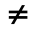 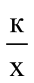 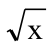 использовать приобретенные знания и умения в практической деятельности и повседневной жизни для:выполнения расчетов по формулам, составления формул, выражающих зависимости между реальными величинами; нахождения нужной формулы в справочных материалах;моделирования практических ситуаций и исследовании построенных моделей с использованием аппарата алгебры;описания зависимостей между физическими величинами соответствующими формулами при исследовании несложных практических ситуаций;интерпретации графиков реальных зависимостей между величинами.Элементы логики, комбинаторики,
статистики и теории вероятностейуметьпроводить несложные доказательства, получать простейшие следствия из известных или ранее полученных утверждений, оценивать логическую правильность рассуждений, использовать примеры для иллюстрации и контрпримеры для опровержения утверждений;извлекать информацию, представленную в таблицах, на диаграммах, графиках; составлять таблицы, строить диаграммы и графики;решать комбинаторные задачи путем систематического перебора возможных вариантов, вычислять средние значения результатов измерений;находить частоту события, используя собственные наблюдения и готовые статистические данные;использовать приобретенные знания и умения в практической деятельности и повседневной жизни для:выстраивания аргументации при доказательстве (в форме монолога и диалога);распознавания логически некорректных рассуждений;записи математических утверждений, доказательств;анализа реальных числовых данных, представленных в виде диаграмм, графиков, таблиц;решения практических задач в повседневной и профессиональной деятельности с использованием действий с числами, процентов, длин, площадей, объемов, времени, скорости;решения учебных и практических задач, требующих систематического перебора вариантов;Содержание учебного материалаКалендарно-тематическое планированиеКонтроль уровня обученностиРабочая программа по алгебре в 9 классе предусматривает проведение 8 контрольных работ:ЛитератураПрограмма для общеобразовательных учреждений. Математика. Министерство образования Российской Федерации. Федеральный общеобразовательный стандарт. Вестник образования. №12,2004.Макарычев Ю.Н. Алгебра 9. – М., Мнемозина, 2010г.Макарычев Ю.Н., Н.Г. Миндюк, Л.М. Короткова «Дидактические материалы по алгебре для 9 класса М., Просвещение 1996гА.Н. Рурукин, С.А. Полякова «Поурочные разработки по алгебре 9 класс», М.: «ВАКО», 2011г.Алтынов П.И. Тесты. Алгебра (7-9 кл.). М.:Дрофа 2000№ п/пНаименование разделов и темКол.во часовПОВТОРЕНИЕ21Квадратичная функция.222Уравнения и неравенства с одной переменной143Уравнения и неравенства с двумя переменными174Арифметическая и геометрическая прогрессии155Элементы комбинаторики и теории вероятностей136Повторение22Итого105№Тема урокаКол.во часовДата проведенияПОВТОРЕНИЕ2Глава I. Квадратичная функцияГлава I. Квадратичная функция221Функция12Функция13Свойства функции14Свойства функции15Свойства функции16Квадратный трехчлен. Разложение на множители.17Разложение квадратного трехчлена на множители.18Разложение квадратного трехчлена на множители.19Разложение квадратного трехчлена на множители.110Урок обобщения материала111Контрольная работа №1 «Свойства функции. Квадратный трехчлен».112Анализ контрольной работы. График функции y=ax2. Понятие квадратичной функции.113Построение графика функции y=ax2.114Графики функций  и . Алгоритм построения.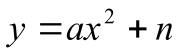 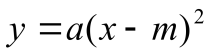 115Графики функций  и . Алгоритм построения.116Построение графика квадратичной функции.117Построение графика квадратичной функции.118Построение графика квадратичной функции.119Функция у=хп.120Корень п-ой степени.121Степень с рациональным показателем. Подготовка к контрольной работе122Контрольная работа № 2 «Квадратичная функция. Степенная функция».1Глава II. Уравнения и неравенства с одной переменнойГлава II. Уравнения и неравенства с одной переменной1423Анализ контрольной работы. Целое уравнение и его корни124Целое уравнение и его корни125Целое уравнение и его корни.126Дробные рациональные уравнения127Дробные рациональные уравнения128Дробные рациональные уравнения.129Дробные рациональные уравнения130Дробные рациональные уравнения.131Решение неравенств второй степени с одной переменной132Решение неравенств второй степени с одной переменной133Решение неравенств методом интервалов134Решение неравенств методом интервалов.135Некоторые приемы решения целых уравнений. Подготовка к контрольной работе.136Контрольная работа № 3 «Уравнения и неравенства с одной переменной».1Глава III. Уравнения и неравенства с двумя переменнымиГлава III. Уравнения и неравенства с двумя переменными1737Анализ контрольной работы. Уравнение с двумя переменными и его график138Уравнение с двумя переменными и его график139Графический способ решения систем уравнений140Графический способ решения систем уравнений141Графический способ решения систем уравнений142Графический способ решения систем уравнений.143Решение систем уравнений второй степени144Решение систем уравнений второй степени145Решение систем уравнений второй степени146Решение систем уравнений второй степени.147Решение задач с помощью систем уравнений второй степени148Неравенства с двумя переменными149Неравенства с двумя переменными150Системы неравенств с двумя переменными151Системы неравенств с двумя переменными152Некоторые приемы решения систем уравнений с двумя переменными. Подготовка к контрольной работе.153Контрольная работа № 4 «Уравнения и неравенства с двумя переменными».1Глава IV. Арифметическая и геометрическая прогрессииГлава IV. Арифметическая и геометрическая прогрессии1554Анализ контрольной работы. Последовательности155Последовательности156Определение арифметической прогрессии. Формула n-го члена арифметической прогрессии.157Определение арифметической прогрессии. Формула n-го члена арифметической прогрессии.158Формула суммы п первых членов арифметической прогрессии.159Арифметическая прогрессия.160Решение задач. Подготовка к контрольной работе161Контрольная работа №5 «Арифметическая прогрессия».162Анализ контрольной работы. Определение геометрической прогрессии. Формула n-го 1члена геометрической прогрессии163Определение геометрической прогрессии. Формула n-го члена геометрической прогрессии164Формула суммы п первых членов геометрической прогрессии165Формула суммы п первых членов геометрической прогрессии166Формула суммы п первых членов геометрической прогрессии.167Обобщающий урок. Метод математической индукции. Подготовка к контрольной работе168Контрольная работа № 6 «Геометрическая прогрессия»1Глава V. Элементы комбинаторики и теории вероятностейГлава V. Элементы комбинаторики и теории вероятностей1369Анализ контрольной работы. Примеры комбинаторных задач170Примеры комбинаторных задач.171Перестановки172Перестановки173Размещения174Размещения175Сочетания176Сочетания177Перестановки. Размещения. Сочетания.178Относительная частота случайного события.179Вероятность равновозможных событий.180Сложение и умножение вероятностей. Подготовка к контрольной работе181Контрольная работа №7 «Элементы комбинаторики и теории вероятностей»1ПовторениеПовторение2482Анализ контрольной работы. Функции и их свойства.183Функции и их свойства. Подготовка к ОГЭ.184Функции и их свойства. Подготовка к ОГЭ.185Квадратный трёхчлен. Подготовка к ОГЭ.186Квадратичная функция и её график. Подготовка к ОГЭ.187Квадратичная функция и её график. Подготовка к ОГЭ.188Степенная функция. Корень п-ой степени. Подготовка к ОГЭ.189Степенная функция. Корень п-ой степени. Подготовка к ОГЭ.190Уравнения и неравенства с одной переменной. Подготовка к ОГЭ.191Уравнения и неравенства с одной переменной. Подготовка к ОГЭ.192Уравнения и неравенства с двумя переменными. Подготовка к ОГЭ.193Уравнения и неравенства с двумя переменными. Подготовка к ОГЭ.194Арифметическая и геометрическая прогрессии. Подготовка к ОГЭ.195Арифметическая и геометрическая прогрессии. Подготовка к ОГЭ.196Арифметическая и геометрическая прогрессии. Подготовка к ОГЭ.197Элементы комбинаторики и теории вероятностей. Подготовка к ОГЭ.198Элементы комбинаторики и теории вероятностей. Подготовка к ОГЭ.199Элементы комбинаторики и теории вероятностей. Подготовка к ОГЭ.1100Подготовка к итоговой контрольной работе1101Итоговая контрольная работа1102Анализ контрольной работы. Итоговый урок.1103Подготовка к ОГЭ.1                                                                       ИТОГО    105№Наименование разделов и темТема урокаФормы контроляПлановые сроки прохожденияСкорректиро-ванные сроки прохождения1«Свойства функции. Квадратный трехчлен».Контрольная работа № 12«Квадратичная функция. Степенная функция».Контрольная работа № 23«Уравнения и неравенства с одной переменной».Контрольная работа № 34«Уравнения и неравенства с двумя переменными».Контрольная работа № 45«Арифметическая прогрессия».Контрольная работа № 56«Геометрическая прогрессия»Контрольная работа № 67«Элементы комбинаторики и теории вероятностей»Контрольная работа № 78Итоговая контрольная работаКонтрольная работа № 8